GAME: Stop the stress !Leeftijd: 7 tot 12 jaarAuteur : Média’PiCompetenties : Begrijpen dat je de kracht hebt om niet te lijden onder de negatieve impact van je emoties.Volg de logische, chronologische volgorde van de situatieHerken logische aanwijzingenEuropese Competenties https://eur-lex.europa.eu/legal-content/EN/TXT/?uri=uriserv%3AOJ.C_.2018.189.01.0001.01.ENG&toc=OJ%3AC%3A2018%3A189%3ATOC   Specifieke vocabulaire / trefwoorden:Stress, angst, verdriet, emoties, stress beheersen, lijden, weigeren en controle.Lesplan:Na het bekijken en delen van de video « Hoe ga je om met je emoties ? » op: http://opensign.eu/nl/thematic_topics/59
Zal dit spel ons toelaten onze emoties kritisch te bekijken. Kunnen we onze emoties beheersen? Speel het spel op: http://opensign.eu/nl/sequence/82Benodigd materiaal/Technische vereisten:Een computer en een internet verbindingFocus op gebarentaal:Herken de verschillende emoties die de persoon in de video overmannen. Focus op de algehele lichaamshouding bij elke emotie kan het ontdekken van emoties ondersteunen. Dit project n° 2017-1-FR01-KA201-037433 werd gefinancierd met de steun van de Europese Commissie. Deze publicatie weerspiegelt enkel de visie van de auteur, en de Commissie kan niet aansprakelijk worden gehouden voor enig voortvloeiend gebruik hieruit.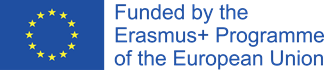 SPEL : Stop de stress ! http://opensign.eu/nl/sequence/82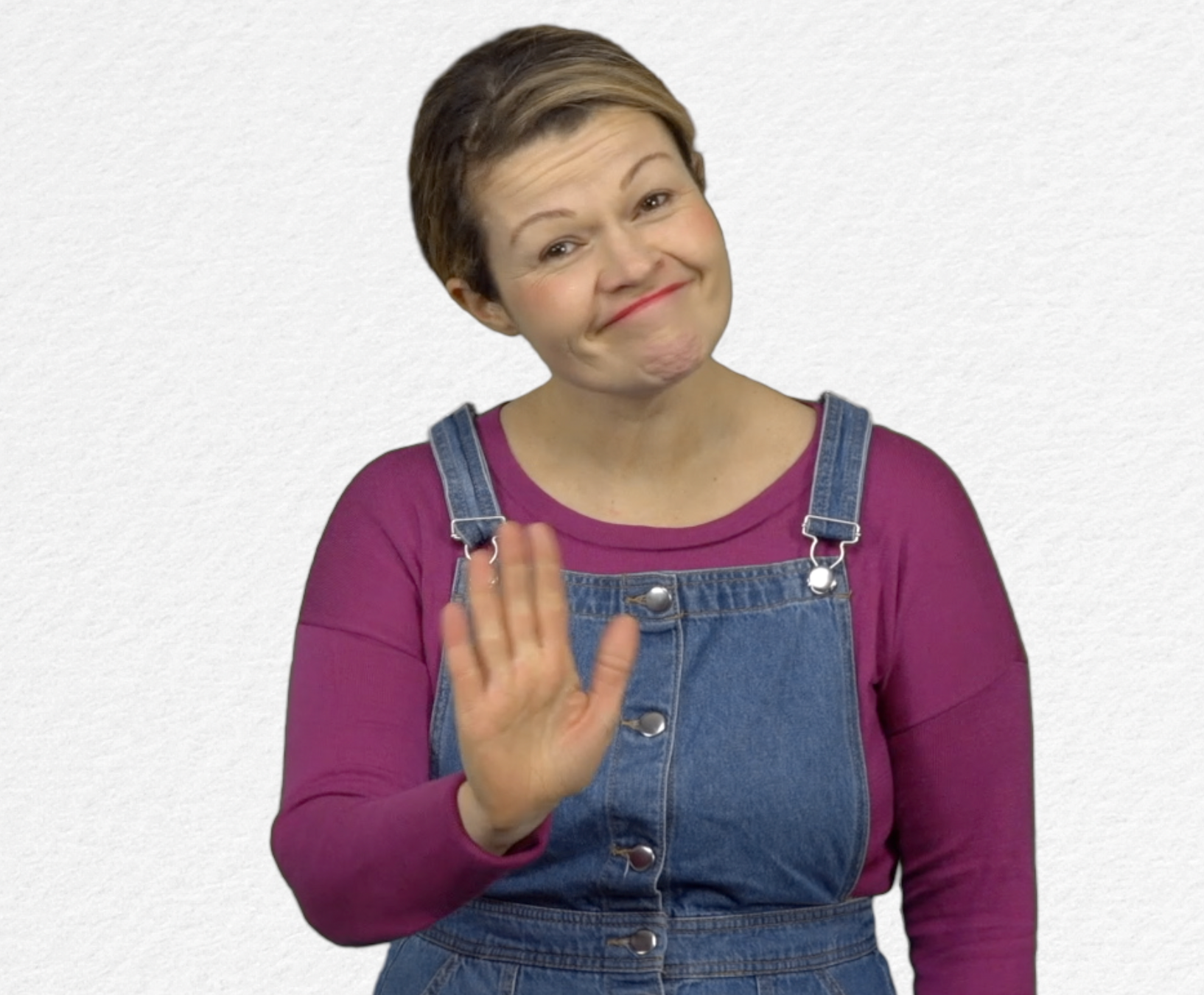 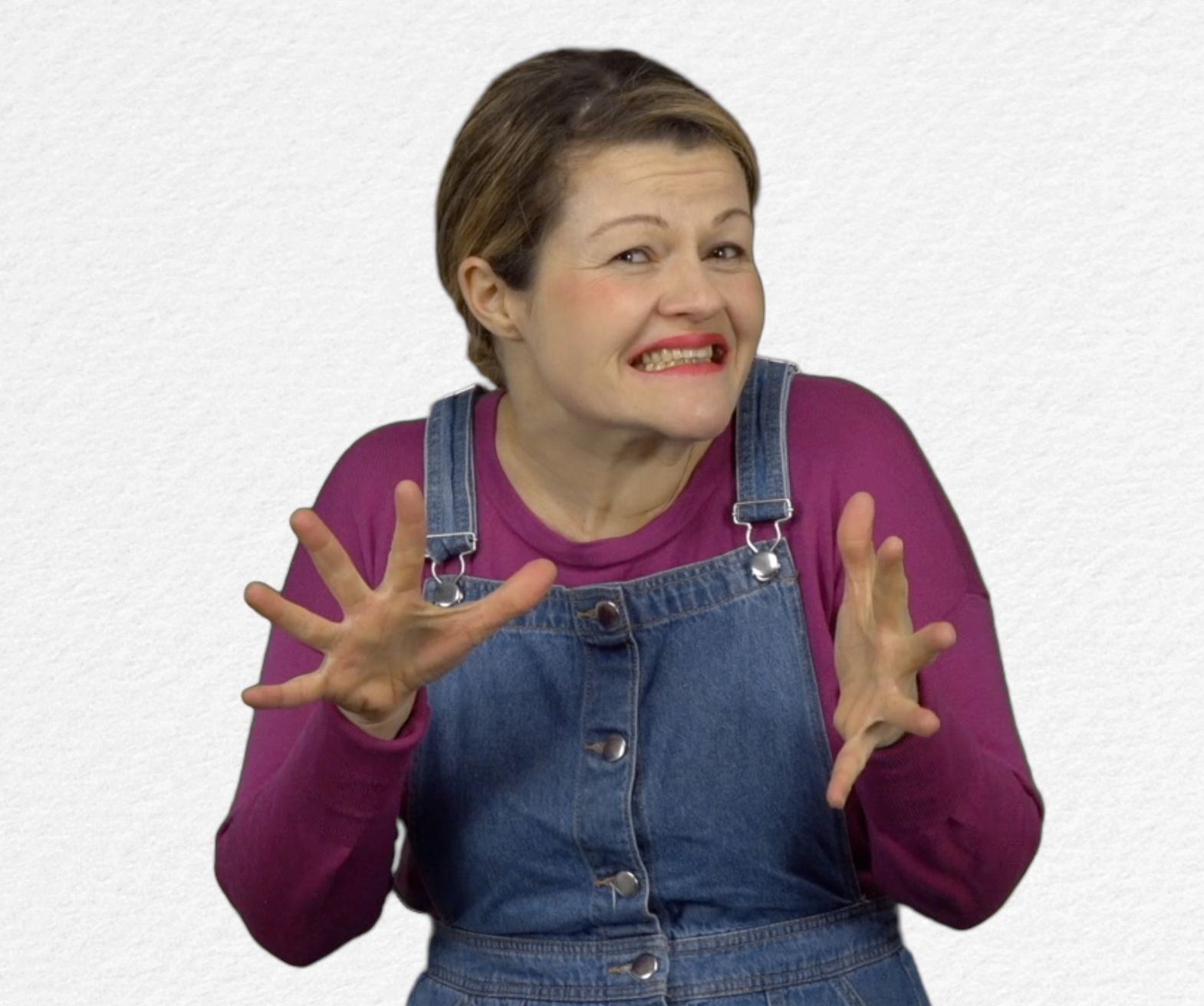 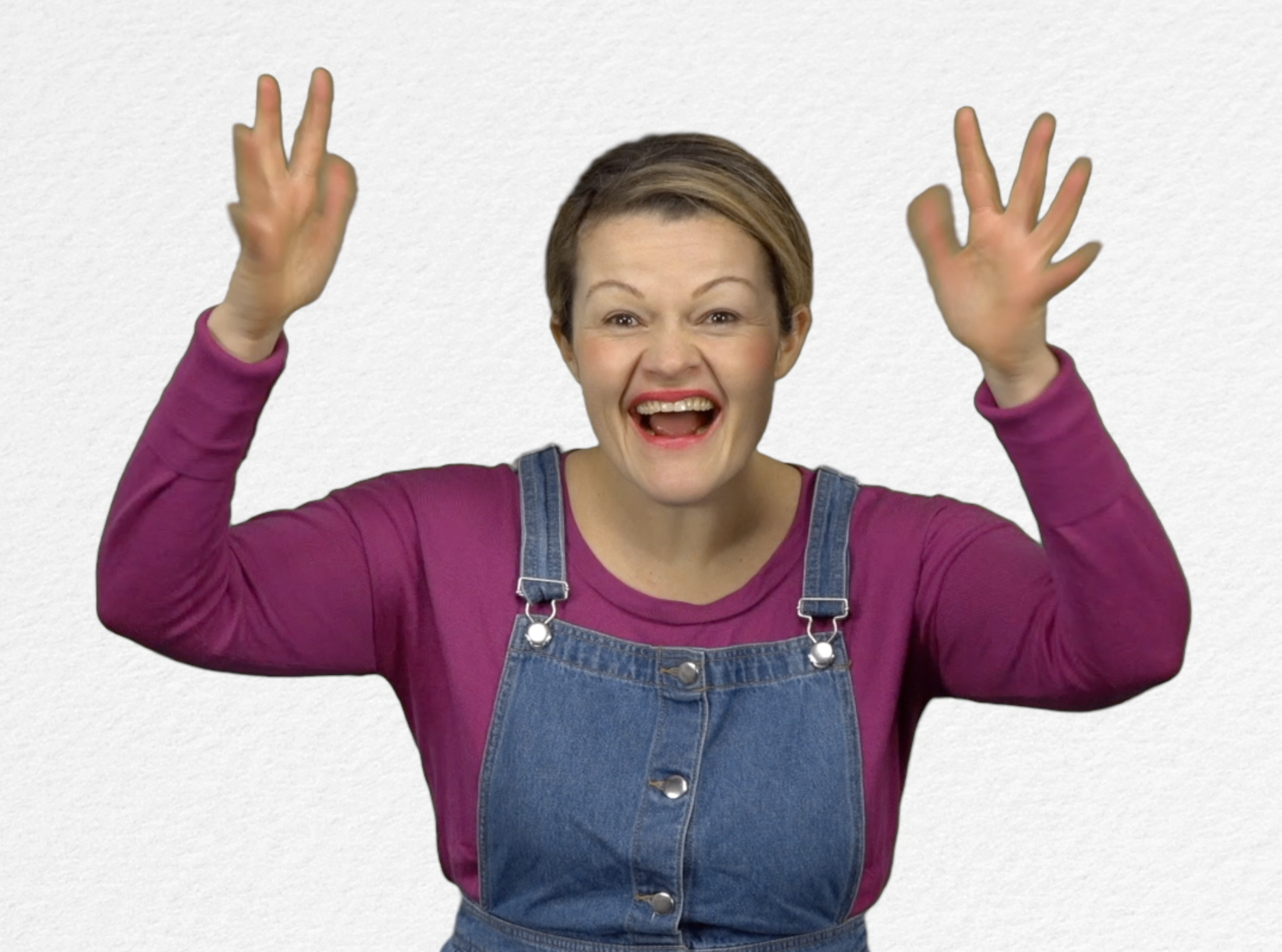 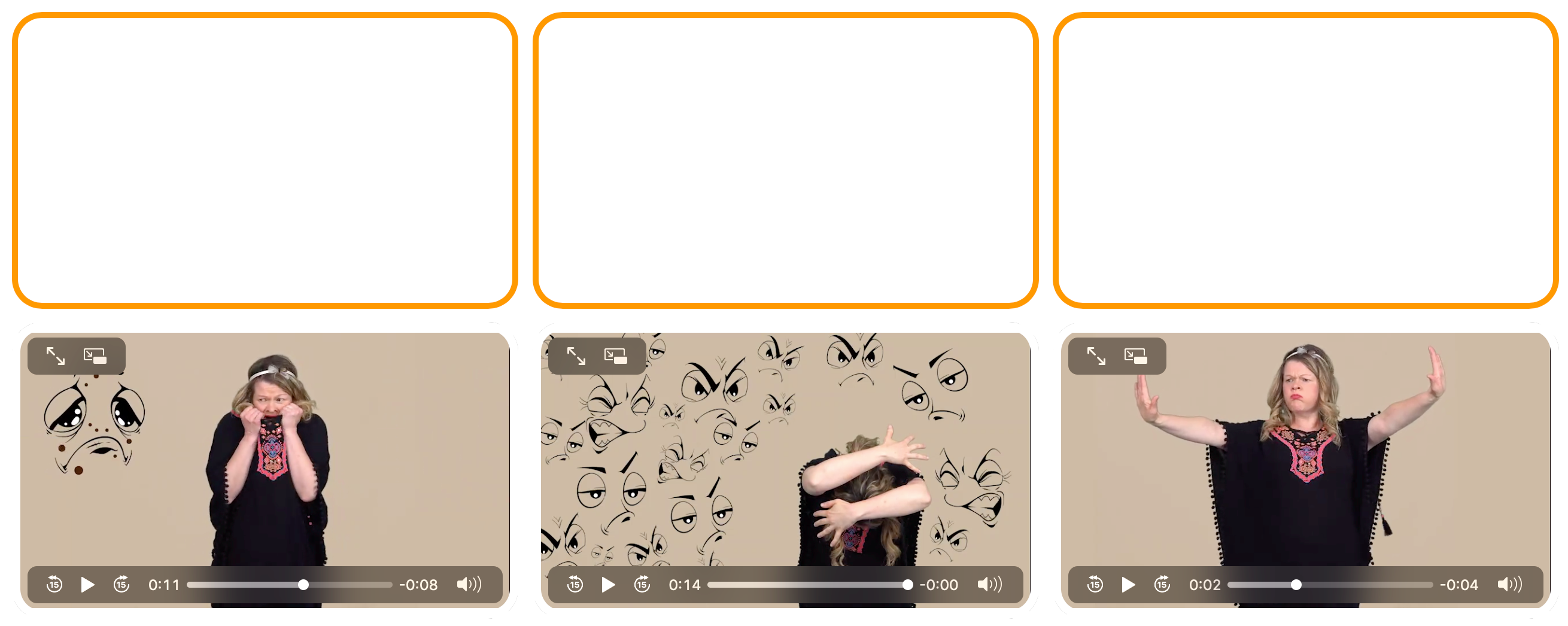 Extra links met digitale tools: :Video: « Hoe ga je om met je emoties ?  » : http://opensign.eu/nl/thematic_topics/59 Spel : Stop de stress ! : http://opensign.eu/nl/sequence/82Spel : Stress : http://opensign.eu/nl/multiplechoice/81  DIY Open sign: http://www.opensign.eu/nl/manual_activities_videos Film Vice versa : https://nl.wikipedia.org/wiki/Vice-versa_(film,_2015) 